Памятка для родителей"Не оставляйте детей без присмотра"Уважаемые родители!Напоминаем в очередной раз меры предосторожности:Не оставляйте детей дома одних!Не оставляйте детей одних, если в доме топится печь, включены электронагревательные приборы, работает газовая плита.Уберите все предметы, которыми он может пораниться. Не оставляйте спички, зажигалки в доступном для детей месте!Не разрешайте детям гулять в темное время суток далеко от дома!Выходя из дома, проверьте, не оставили ли вы включенной воду или газ, выключили ли электронагревательные приборы.Закройте окна и тщательно заприте входную дверь.Рассказывайте детям о пожаробезопасном поведении: будьте примером во всех ситуациях, связанных с соблюдением правил пожарной безопасности!Телефоны: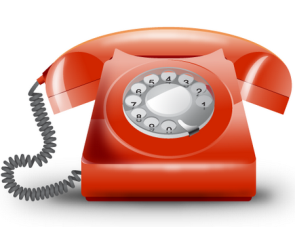 Служба спасения -112Пожарная служба (с мобильного) – 101 Памятка для родителей"Не оставляйте детей без присмотра"Уважаемые родители!Напоминаем в очередной раз меры предосторожности:Не оставляйте детей дома одних!Не оставляйте детей одних, если в доме топится печь, включены электронагревательные приборы, работает газовая плита.Уберите все предметы, которыми он может пораниться. Не оставляйте спички, зажигалки в доступном для детей месте!Не разрешайте детям гулять в темное время суток далеко от дома!Выходя из дома, проверьте, не оставили ли вы включенной воду или газ, выключили ли электронагревательные приборы.Закройте окна и тщательно заприте входную дверь.Рассказывайте детям о пожаробезопасном поведении: будьте примером во всех ситуациях, связанных с соблюдением правил пожарной безопасности!Телефоны:Служба спасения -112Пожарная служба (с мобильного) – 101ПАМЯТКАпо действиям в чрезвычайных ситуациях.Детей  надо  научить  действовать  разумно  и правильно в экстремальных ситуациях.Безопасность при ЧС:Оповещение населения о стихийных бедствиях, авариях и катастрофах. Звучание  сигнала  сирен  и  прерывистых  гудков  предприятий  и  транспортных  средств означают "Внимание всем!"  Услышав  этот  сигнал,  немедленно  включите  радио-,  телеприемник,  прослушайте сообщение, передаваемое местным органом управления по делам гражданской обороны и чрезвычайным ситуациям. Действуйте строго по указаниям.Безопасность при пожаре:Не оставляйте включенными электроприборы без присмотра.Электрические нагревательные приборы не оставляйте вблизи штор, мебели.Не пользуйтесь неисправными розетками, вилками, выключателями.Не перегружайте электросеть, одновременно включая несколько мощных электроприборов.Спасаясь  от  пожара,  постарайтесь  предупредить  о нем людей, которым тоже может угрожать опасность.Хорошо, если в вашей жизни никогда не возникнет такая ситуация, но если все-таки произойдет  —  вы теперь  знаете, как действовать, и научите своего ребенка!ПАМЯТКАпо действиям в чрезвычайных ситуациях.Детей  надо  научить  действовать  разумно  и правильно в экстремальных ситуациях.Безопасность при ЧС:Оповещение населения о стихийных бедствиях, авариях и катастрофах.  Звучание  сигнала  сирен  и  прерывистых  гудков  предприятий  и  транспортных  средств означают "Внимание всем!"  Услышав  этот  сигнал,  немедленно  включите  радио-,  телеприемник,  прослушайте сообщение, передаваемое местным органом управления по делам гражданской обороны и чрезвычайным ситуациям. Действуйте строго по указаниям.Безопасность при пожаре:Не оставляйте включенными электроприборы без присмотра;Электрические нагревательные приборы не оставляйте вблизи штор, мебели.Не пользуйтесь неисправными розетками, вилками, выключателями.Не перегружайте электросеть, одновременно включая несколько мощных электроприборов.Спасаясь  от  пожара,  постарайтесь  предупредить  о нем людей, которым тоже может угрожать опасность.Хорошо, если в вашей жизни никогда не возникнет такая ситуация, но если все-таки произойдет  —  вы теперь  знаете, как действовать, и научите своего ребенка!